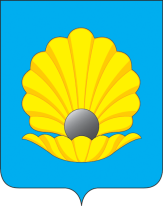 СОВЕТ ДЕПУТАТОВ ПОСЕЛЕНИЯ ФИЛИМОНКОВСКОЕ В ГОРОДЕ МОСКВЕРЕШЕНИЕО согласовании проекта адресного перечня многоквартирных домов, подлежащих включению в краткосрочный план реализации в 2027, 2028 и 2029 годах региональной программы капитального ремонта общего имущества в многоквартирных домах, расположенных на территории внутригородского муниципального образования поселение Филимонковское в городе МосквеВ целях реализации Закона города Москвы от 16.12.2015 № 72 «О наделении органов местного самоуправления внутригородских муниципальных образований в городе Москвы отдельными полномочиями города Москвы в сфере организации и проведения капитального ремонта общего имущества в многоквартирных домах в рамках реализации региональной программы капитального ремонта общего имущества в многоквартирных домах на территории города Москвы», постановления Правительства Москвы от 01.06.2017 № 328-ПП «Об утверждении Порядка реализации органами местного самоуправления внутригородских муниципальных образований в городе Москве отдельного полномочия города Москвы по согласованию адресного перечня многоквартирных домов, подлежащих включению в краткосрочный план реализации региональной программы капитального ремонта общего имущества в многоквартирных домах на территории города Москвы», постановления Правительства Москвы от 08.11.2017 № 828-ПП «Об утверждении Порядка разработки и утверждения краткосрочных планов реализации региональной программы капитального ремонта общего имущества в многоквартирных домах на территории города Москвы», руководствуясь Уставом поселения Филимонковское, решением Совета депутатов поселения Филимонковское от 15.06.2023 № 63/4 «О регламенте реализации отдельных полномочий города Москвы в сфере организации и проведения капитального ремонта общего имущества в многоквартирных домах в рамках реализации региональной программы капитального ремонта общего имущества в многоквартирных домах на территории города Москвы», в связи с поступившим и зарегистрированным 19.12.2023 обращением Префектуры Троицкого и Новомосковского административных округов города Москвы от 19.12.2023 № 09-01-16-21500/23, СОВЕТ ДЕПУТАТОВ ПОСЕЛЕНИЯ ФИЛИМОНКОВСКОЕ РЕШИЛ:Согласовать проект адресного перечня многоквартирных домов, подлежащих включению в краткосрочный план реализации в 2027, 2028 и 2029 годах региональной программы капитального ремонта общего имущества в многоквартирных домах, расположенных на территории внутригородского муниципального образования поселение Филимонковское в городе Москве (приложение).Опубликовать настоящее решение в бюллетене «Московский муниципальный вестник» и сетевом издании «Московский муниципальный вестник», а также разместить на интернет-сайте администрации поселения Филимонковское по адресу: www.filimonky.ru.Контроль за исполнением настоящего решения возложить на главу поселения Филимонковское Аришину Марию Васильевну.Глава поселения Филимонковское                                                 М.В. АришинаПриложениек решению Совета депутатов поселения Филимонковское от 21.12.2023 № 7/7Проект адресного перечня многоквартирных домов, подлежащих включению в краткосрочный план реализации в 2027, 2028 и 2029 годах региональной программы капитального ремонта общего имущества в многоквартирных домах на территории города Москвы, расположенных на территории внутригородского муниципального образования Филимонковское в городе21.12.2023№7/7Адресный перечень многоквартирных домов, в которых в 2027, 2028 и 2029 годах запланированы работы по капитальному ремонту общего имущества, за исключением домов, в которых запланированы только работы по ремонту, замене, модернизации лифтов, ремонту лифтовых шахт, машинных и блочных помещенийАдресный перечень многоквартирных домов, в которых в 2027, 2028 и 2029 годах запланированы работы по капитальному ремонту общего имущества, за исключением домов, в которых запланированы только работы по ремонту, замене, модернизации лифтов, ремонту лифтовых шахт, машинных и блочных помещенийАдресный перечень многоквартирных домов, в которых в 2027, 2028 и 2029 годах запланированы работы по капитальному ремонту общего имущества, за исключением домов, в которых запланированы только работы по ремонту, замене, модернизации лифтов, ремонту лифтовых шахт, машинных и блочных помещенийАдресный перечень многоквартирных домов, в которых в 2027, 2028 и 2029 годах запланированы работы по капитальному ремонту общего имущества, за исключением домов, в которых запланированы только работы по ремонту, замене, модернизации лифтов, ремонту лифтовых шахт, машинных и блочных помещенийАдресный перечень многоквартирных домов, в которых в 2027, 2028 и 2029 годах запланированы работы по капитальному ремонту общего имущества, за исключением домов, в которых запланированы только работы по ремонту, замене, модернизации лифтов, ремонту лифтовых шахт, машинных и блочных помещенийАдресный перечень многоквартирных домов, в которых в 2027, 2028 и 2029 годах запланированы работы по капитальному ремонту общего имущества, за исключением домов, в которых запланированы только работы по ремонту, замене, модернизации лифтов, ремонту лифтовых шахт, машинных и блочных помещений1.1Общая площадь многоквартирных домов (п.1), подлежащих включению в краткосрочный план, кв.м.Общая площадь многоквартирных домов (п.1), подлежащих включению в краткосрочный план, кв.м.3 5443 5443 5441.2Год реализации краткосрочного плана, гг.Год реализации краткосрочного плана, гг.Предельный размер общей площади многоквартирных домов (п.1), подлежащих включению в краткосрочный план, соответствующий году реализации краткосрочного плана, кв.м.Предельный размер общей площади многоквартирных домов (п.1), подлежащих включению в краткосрочный план, соответствующий году реализации краткосрочного плана, кв.м.Предельный размер общей площади многоквартирных домов (п.1), подлежащих включению в краткосрочный план, соответствующий году реализации краткосрочного плана, кв.м.1.2.12027 год2027 год2 0372 0372 0371.2.22028 год2028 год1 5071 5071 5071.2.32029 год2029 год0001.3Административный округ города МосквыВнутригородское муниципальное образованиеАдрес многоквартирного домаОбщая площадь, кв.м.Срок выполнения работ и (или) услуг по капитальному ремонту, гг.1.3.1Троицкий и НовомосковскийФилимонковскоеВалуево пос. (Филимонковское), д. 101 50720281.3.2Троицкий и НовомосковскийФилимонковскоеРадиоцентр пос. (Филимонковское), д. 12 0372027